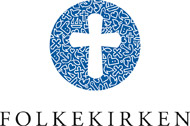 IKAST – BRANDE PROVSTIKirkegade 8, 7430 Ikasttlf. 5134 2240Ikast-Brande.Provsti@km.dk Til menighedsrådene i Ikast-Brande provstiTidsplan 2023 vedr. budgetlægning, indsendelse af regnskab m.m., samt afholdelse af PU-møder.Husk at sidste frist for indsendelse af sager til behandling på et PU- møde er 8 dage før mødet afholdes.18. januar	PU møde – kl. 16.0022. februar	PU møde – kl. 16.00 1. marts	Ønsker til budget15. marts	PU møde – kl. 16.00 1. april	Sidste frist for aflevering af årsregnskab 2022. 
Årsregnskab afleveres elektronisk via økonomiportalen12 april           PU møde – kl. 16.00 15. april	Foreløbige driftsrammer for budget 2024 udmeldes af provstiet10. maj	PU møde – 16.0031. maj	Sidste frist for indsendelse af kvartalsrapport for 1. kvartal 2023 15. juni	Sidste frist for menighedsrådenes indsendelse af foreløbig budget for 2024 (DAP)21. juni	PU møde – kl. 16.00 23. august	PU møde – kl. 16.00 31. august	Sidste frist for indsendelse af kvartalsrapport for 2. kvartal 20235. september	Budgetsamrådsmøde for alle menighedsråd i Ikast-Brande kommune
	Endelig drifts- og anlægsrammer udmeldes til kirkekasserne6. september	Budgetsamrådsmøde for alle menighedsråd i ”Kjellerup kommune”	Endelig drifts- og anlægsrammer udmeldes til kirkekasserne15. september	Revisor fremsender det påtegnede regnskab og revisionsprotokollat til                          Menighedsrådet15. september	Provstiudvalget meddeler kommunerne den kirkelige ligning for det 	kommende budgetår – inkl. 5% midler og udgifter til provstiudvalgskassen27. september PU møde – kl. 16.001. oktober	Sidste frist for indsendelse af synsrapporter (syn af kirke, kirkegårde,                         sognehuse samt præsteboliger) – præsteboliger dog kun hvert andet år15. oktober	Sidste frist for indsendelse af det reviderede regnskab og	revisionsprotokollat til provstiet – behandlet og underskrevet af 	Menighedsrådet. Indsendes via dataarkiv på DAP18. oktober	PU møde – kl. 16.00 15. november	De af revisor og provstiudvalg godkendte regnskaber tilbagesendes til 	Menighedsrådene15. november	Sidste frist for menighedsrådenes indsendelse af endelige budget for 2024 (DAP)8. november	PU møde – kl. 16.00  30. november	Sidste frist for indsendelse af kvartalsrapport for 3. kvartal 2023 13. december	PU møde – kl. 16.00 		Ikast-Brande ProvstiProvst Poul Erik Knudsen                 51 29 59 95Provstisekretær Lotte Pilgaard          51 34 22 40	